ПОЗИВ ЗА ПОДНОШЕЊЕ ПОНУДА ЗА НАБАВКУ НА КОЈУ СЕ ЗАКОН НЕ ПРИМЕЊУЈЕ- ВИЈАЧНА РОБА-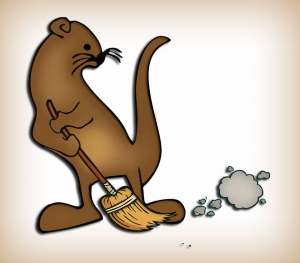 ЈКП „ ВИДРАК“ ВАЉЕВОВојводе Мишића 5014000 ВаљевоТел: 014/221-556www.vidrakvaljevo.comдел.бр.01-5007/1-21ДОКУМЕНТАЦИЈА ЗА НАБАВКУ ДОБРАВИЈАЧНА РОБА-Д-18/2021Август 2021.годЈКП „ВИДРАК“ ВАЉЕВОупућује Позив за достављање понуда За  набавку	Позивамо Вас да уколико сте заинтересовани,  доставите понуду за  набавку  у поступку    Д-18/2021– набавка добра – ВИЈАЧНА РОБА	Понуда се припрема и подноси у складу са документацијом.	Документацију може преузети лице које поседује овлашћење заинтересованог понуђача у нашим просторијама, које се налазе у ул.Војводе Мишића 50 у Ваљеву, сваког радног дана од 08.00-14.00 часова или се доставља понуђачу на лични захтев, путем поште, e-maila.	Заинтересовани понуђачи су обавезни да своје понуде доставе лично или путем поште најкасније до  25.08.2021. Благовременим ће се сматрати понуде које стигну до  25.08.2021. год. на адресу ЈКП „ВИДРАК“ Ваљево, улица Војводе Мишића 50 до 10:30  часова истога дана.	Јавно отварање понуда обавиће се истог дана када је крајњи рок за пријем понуда, односно 25.08.2021. год у 10:45 часова .Отварању понуда могу да присуствују представници понуђача са овлашћењем, које се предаје комисији непосредно пре јавног отварања понуда.	Одлуку о додели уговора наручилац ће донети у року од 05 дана од дана јавног отварања понуда.   Број  набавке Д-18/2021– набавка добра – ВИЈАЧНА РОБАУ П У Т С Т В Оза сачињавање понуде по позиву бр. Д-18/2021              1.Понуда се подноси на оригиналном обрасцу из документације.	Понуда мора бити јасна, читко откуцана или написана неизбрисивим мастилом и свака страна мора бити потписана од стране овлашћеног лица.Понуда се подноси у затвореној коверти, са тачно наведеном адресом понуђача и назнаком  НЕ ОТВАРАТИ – понуда за  набавку „ВИЈАЧНА РОБА“  бр: Д-18/2021	2.Понуда и сва акта морају бити на српском језику. Понуда се доставља тако што понуђач уписује тражене податке у обрасце који су саставни део документације.Комисија за набавке узеће у разматрање само благовремене понуде. Понуда ће се сматрати благовременом ако је наручиоцу достављена до рока назначеног у позиву за достављање. Наручилац ће као неисправне одбити понуде које су благовремено предате али за које се после отварања понуда на основу прегледа и оцене утврди да не испуњавају све захтеве из документације.	Вредновање понуда ће се вршити на основу следећих критеријума : најнижа понуђена цена.У случају да две или више понуда имају исту најнижу понуђену цену, наручилац ће позвати понуђаче чије су понуде са истом најнижом понуђеном ценом и најповољнију понуду изабрати жребом. Поступак избора најповољније понуде путем жреба ће се обавити на следећи начин:1. Наручилац ће упутити позив понуђачима чије су понуде са истом најнижом понуђеном ценом да присуствују поступку жребања;2. Поступак жребања водиће председник Комисије и биће обављен упросторијама наручиоца;3. Комисија ће водити записник о поступку жребања;4. Комисија ће припремити посуду и куглице у којима ће бити папирићи саназивима понуђача чије су понуде са истом најнижом понуђеном ценом;5. Жребање ће бити обављено тако што ће председник комисије извршити извлачење једне куглице, извадити папирић из исте и прочитати назив понуђача којем ће Наручилац доделити уговор.ЈКП ‘’ ВИДРАК‘’ ВАЉЕВОБрој: 01 -5007/1-21У Ваљеву, 16.08.2021.годОБРАЗАЦ ПОНУДЕ бр. ____- ВИЈАЧНА РОБА-НАПОМЕНА : Не попуњавати у горњој табели са назнаком ’’ по договору ’’, јер се неће разматрати.На крају ове стране ставити потпис овлашћеног лица.						                                  		                                                                          ПОНУЂАЧ									                                                                 _____________________________СПЕЦИФИКАЦИЈА ДОБРА И ЦЕНА*Roba će se nabavljati sukcesivno do ugovorene sume                                                                                                                                ПОНУЂАЧ									                                                                 _____________________________Назив фирме и седиштеАдреса понуђачаИме и презиме контакт особеТел.,факс, е-маилЖиро- рачунМатични бројРегистарски бројШифра делатностиПорески бројБрој набавкеД-18/2021Услови плаћања (у складу са Законом о роковима измирења новчаних обавеза у комерцијалним трансакцијама)45 данаУкупан износ вредности без ПДВ-aУкупан износ вредности са ПДВ-ом Рок испоруке1 данRB.Naziv artiklaOkvirna količinaJedinična cena bez PDV-aUkupna cena bez PDV-a1.MAZALICA  M6102.MAZALICA  M8103.MAZALICA  M10104.MAZALICA  M6/90105.MAZALICA  M8/90106.MAZALICA  M10/90107.KATANAC  L- 40108.KATANAC  L- 45109.CILINDAR  BRAVE 30x301010.SAJLA   ČELIČNA   F101011.VIJAK  M10х25 5.61012. VIJAK M6х30 8.81013.PODLOŠKA  M61014.PODLOŠKA  M81015.PODLOŠKA  M101016.VIJAK SAMOREZAC  3,9х161017.MERNA TRAKA  3m1018.MERNA TRAKA  5m1019.PREDGRUPA ZA KOMPRESOR  1/21020.RASCEPKA  4x361021.KLIN  8x7x101022.KLIN  10x8x101023.ŠELNA PUŽNA  8-121024.ŠELNA PUŽNA   12-221025.ŠELNA PUŽNA   16-271026.ŠELNA PUŽNA   20-321027.ŠELNA PUŽNA   25-401028.ŠELNA PUŽNA   32-501029.ŠELNA PUŽNA  40-601030.ŠELNA PUŽNA  80-1001031.NAVOJNA ŠIPKA M61032.NAVOJNA ŠIPKA M81033.NAVOJNA ŠIPKA M101034.NAVOJNA ŠIPKA M121035.NAVOJNA ŠIPKA M141036.POPNITNA 3.9х101037.POPNITNA 3.9х201038.VIJAK M10 х180 8.81039.VIJAK M12 х 180 8.81040.VIJAK M10 х 120 8.81041.VIJAK M10 х 150 8.81042.VIJAK SAMOREZAČ 6,3 х251043.VIJAK SAMOREZAČ 6,3 х 401044.VIJAK SAMOREZAČ 6,3 х 501045.PIŠTOLJ ZA DUVANJE GUMA1046.BRAVA ZA METALNA VRATA PLITKA1047.BRAVA ZA DRVENA VRATA ELZET1048.BURGIJA ZA METAL FI 41049.BURGIJA ZA METAL FI 61050.BURGIJA ZA METAL FI 81051.BURGIJA ZA METAL FI 101052.BURGIJA ZA BETON HILTI 300mm FI 61053.BURGIJA ZA BETON HILTI 300mm FI 81054.BURGIJA ZA BETON HILTI 300mm FI 101055.BURGIJA ZA BETON HILTI 300mm FI 121056.VIJAK IMBUS M6 х 301057.VIJAK IMBUS M8 х 301058.VIJAK IMBUS M8 х 301059.NAVRTKA M61060.NAVRTKA M101031NAVRTKA M121062.NAVRTKA M1410